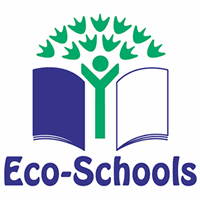 Black Lane is looking for new Eco Council members to help represent classes and the school to maintain our Green Flag status. Job Description:We are looking for 2 reliable pupils in each class from years 2-6 to be part of a team to help look after and improve our environment.  The role will involve:Looking after and improving the environment; playground, garden area, classroomsWorking as a teamHelping to reduce waste and energyAttending meetings and listening to others Sharing ideas with classes and whole schoolQualities: 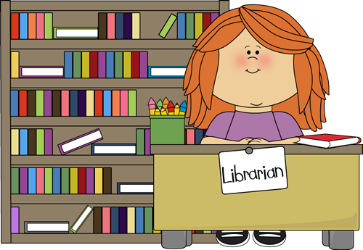 We are looking for pupils who:Are reliable, hardworking and friendlyLike helping othersAre good listeners and good speakersCare about the environmentIf you are interested in applying then please outline why you think you would be a good Eco Council member and return to Mrs Fox by Friday 29th September 2023. Successful applications will be put through to a class vote, where each pupil will vote for the pupils they would like to represent their class.I would like to apply to be an Eco Council Member for the year 2023-2024Name: ___________________    Year group: ____    Class: ______________Please list why you think you would be a good Eco Council MemberSigned: ________________________    Date: ______________________